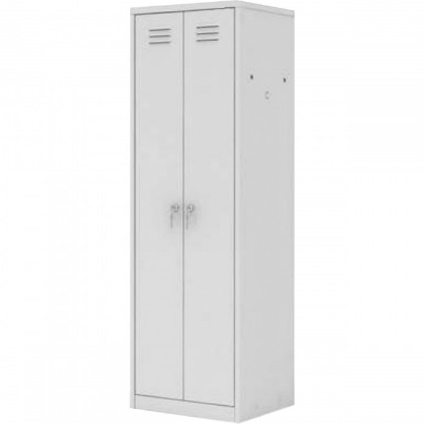 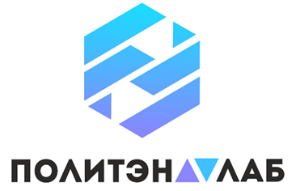 ШМД-60.50.186Шкаф металлический двухсекционныйКорпусные металлические бескаркасные шкафы для одежды представляют собой металлическую конструкцию, состоящую из нескольких секций.Подходят для хранения верхней одежды и личных вещей. Имеют модульную структуру и позволяют организовывать неограниченное количество секций.Шкафы устойчивы к механическим повреждениям и имеют надежные врезные замки.5 лет честных гарантийных обязательств.ОписаниеШкаф поставляется в разобранном виде с комплектом всех необходимых крепёжных элементов.Шкаф имеет две секции. В каждом отделении присутствует полка для головного убора, перекладина для вешалки и два крючка для одежды. В каждой двери установлено ребро жесткости и надёжный замок. Имеются вентиляционные отверстия.Корпус шкафа покрыт стойкой эпоксиполиэфирной порошковой краской.Технические характеристикиТехнические характеристикиГабаритные размеры Д×Г×В, мм600×500×1860Масса брутто, кг33